ЈАВНО ПРЕДУЗЕЋЕ «ЕЛЕКТРОПРИВРЕДА СРБИЈЕ» БЕОГРАД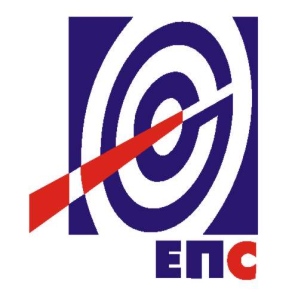 ДРУГА ИЗМЕНАКОНКУРСНЕ ДОКУМЕНТАЦИЈЕза подношење понуда у отвореном поступку ради закључења оквирног споразума са једним понуђачем на период до две годинеза јавну набавку радова бр. JN/8000/0025/2016Одржавање, ревизија и израда мерних места за потребе ТЦ Нови Сад                                                                                     К О М И С И Ј А                                                                       за спровођење ЈN/8000/0025/2016                                                                      формирана Решењем бр.12.01. 397287/3-16 (заведено у ЈП ЕПС број 12.01.397287/20 -16 од  14.11 .2016. године)Београд новембар, 2016. годинеНа основу члана 63. став 5. и члана 54. Закона о јавним набавкама („Сл. гласник РС”, бр. 124/12, 14/15 и 68/15) Комисија је сачинила:ДРУГУ ИЗМЕНУКОНКУРСНЕ  ДОКУМЕНТАЦИЈЕза јавну набавку радова: Одржавање, ревизија и израда мерних места за потребе ТЦ Нови Сад1.Мења се минимална вредност пословног капацитета у делу Додатни услови – пословни капацитет.2.Страна 22/109 Конкурсне документације се мења и гласи као у прилогу. Понуде за предметну јавну набавку је потребно доставити у складу са изменама конкурсне документације.3.Ова измена конкурсне документације се објављује на Порталу УЈН и Интернет страници Наручиоца.КОМИСИЈАДоставити:- Архиви4.2  ДОДАТНИ УСЛОВИ ЗА УЧЕШЋЕ У ПОСТУПКУ ЈАВНЕ НАБАВКЕ ИЗ ЧЛАНА 76. ЗАКОНА5.Услов:Финансијски капацитетПонуђач располаже неопходним финансијским капацитетом ако:- да у последњих  6 (словима: шест) месеци који претходе дану објављивања Позива за подношење понуда на Порталу јавних набавки  није био неликвиданДоказ: Доказ за финансијски капацитет:- Потврда Народне банке Србије да понуђач није био неликвидан у последњих 6 (словима: шест) месеци који претходе дану објављивања Позива за подношење понуда на Порталу јавних набавки 6.Услов:Пословни капацитетПонуђач располаже неопходним пословним капацитетом ако:- је у претходне 3 (словима:три) године до дана објављивања Позива за подношење понудана Порталу јавних набавки, извео електромонтажне радове на изградњи, одржавању и измештању прикључака и мерних места који су исти као предмет ове јавне набавке у минималној вредности од 370.000.000,00 (словима: тристаседамдесетмилиона) динара кумулативно Доказ:-Референтна листа -Потписане и оверене потврде Референтних Наручилаца7.Услов:Технички капацитетПонуђач располаже довољним техничким капацитетом ако  поседује (власништво/закуп/лизинг):-Камионскеа платформа – корпа за рад на висини, радне висине минимално 14м, носивости минимум 200кг....................................................минимум 4 ком-Теретно возило са хидрауличном дизалицом, минималне носивости возила  5t и минималним подизним моментом дизалице 14tm.............. минимум 2 ком-Теретно возило носивости преко 3,5 t......................................... минимум 3 ком-Комбиновано возило за превоз радника и терета, носивости возила до 3,5 t......................................................................................................... минимум 3 комДоказ: 1.Изјава понуђача о довољном техничком капацитету  2. за транспортна средства доставити: важеће очитане саобраћајне дозволе издате на територији Републике Србије  са копијом важеће полисе осигурања и копија уговора  лизингу/закупу или други правним основом коришћења (ако возило/саобраћајна дозвола не гласи на име понуђача).Уколико транспортно средство није регистровано у Србији, понуђач је у обавези да достави и хомологацију од акредитоване установе.- За хидрауличне дизалице и корпе, доставити важећи стручни налаз овлашћене институције о доказу периодичне исправности8.Услов:Кадровски капацитет